Приложение №7.Оформление доски (появляется по ходу урока)«Всему своё время»Чудо – дерево:Поселяем лесных жителей в свои жилища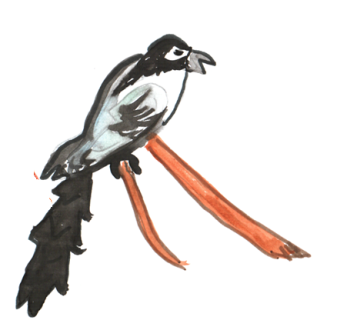 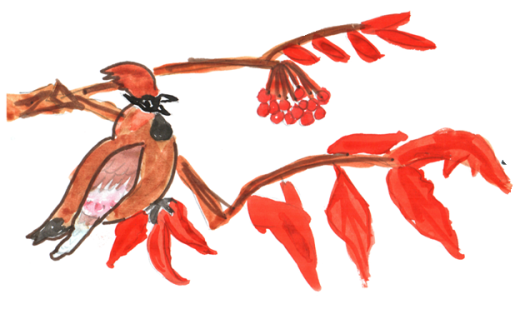 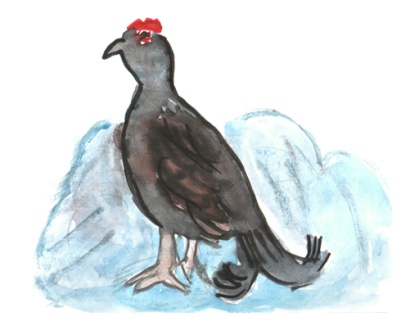 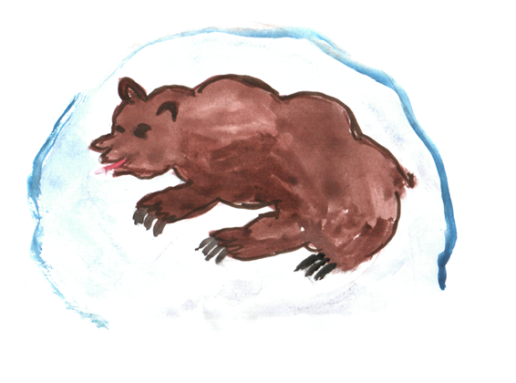 Карточки – характеристики героев сказки: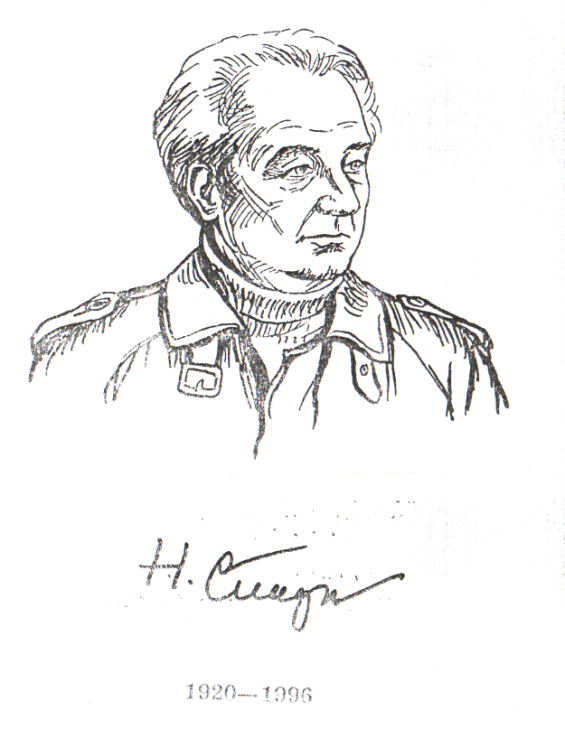 «В лес пойдёшь – кого – нибудь да увидишь,А увидишь – узнать захочешь,А узнаешь – непременно полюбишь,А полюбишь – в обиду не дашь».Алгоритмы познавательной деятельности:Открытие тайны  сказки                                           Зачем?                                                               Как?                                                  ?                                                                    С помощью чего?Закон «О.О.О.»Обворожить писателем      Окрылить героем     Очаровать сказкойПиктограммы выразительного чтения по ролям:Свиристель:                                        //Косач:                                                Сорока:                                      /Медведь:                              - - - - -Автор:                                 !